CatalogDescriptionDescriptionPrice
QtyCatalogDescriptionDescriptionPriceQtyNEC Uniform PatchesNEC Uniform PatchesNEC Uniform PatchesNEC Uniform Patches
QtyPathfinder Uniform PatchesPathfinder Uniform PatchesPathfinder Uniform PatchesPathfinder Uniform PatchesQtyNECAtlantic UnionAtlantic Union$2.00003003World Patch - PFWorld Patch - PF$2.45NECNortheastern  - AdultNortheastern  - Adult$3.00002999Triangle Patch (L)Triangle Patch (L)$2.45NECNortheastern - ChildNortheastern - Child$2.50003002Beret Triangle (S)Beret Triangle (S)$1.50NECNortheastern CrestNortheastern CrestCatalogDescriptionDescriptionPrice
QtyAdventurer Uniform PatchesAdventurer Uniform PatchesAdventurer Uniform PatchesAdventurer Uniform Patches
Qty002910World Patch World Patch $2.25002900Uniform Patch Uniform Patch $2.25004200Eager Beaver PatchEager Beaver Patch$1.95009100Little Lamb PatchLittle Lamb Patch$1.95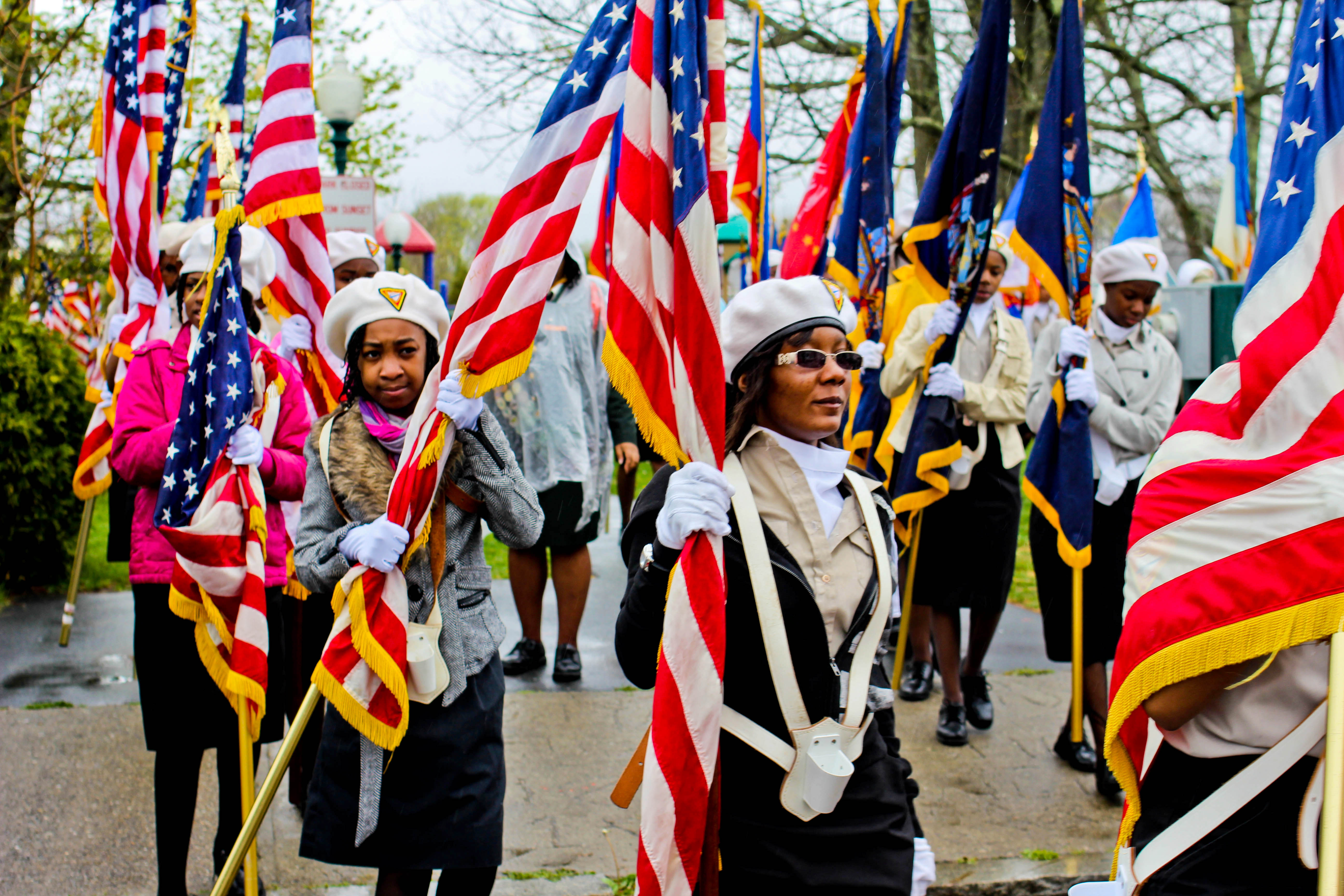 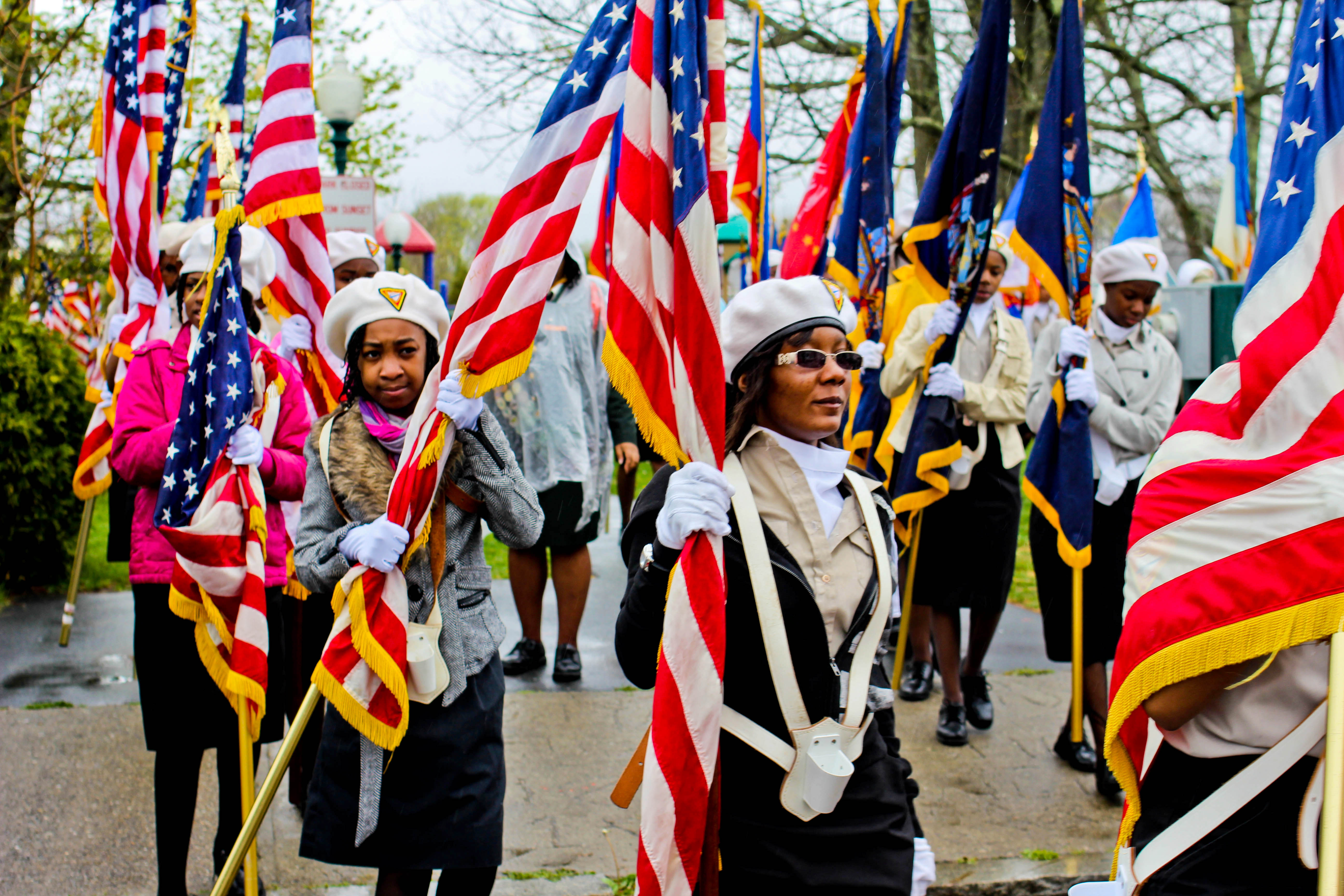 